PROVENCE		FICHE DE DIALOGUE N°1 POUR L’ORIENTATION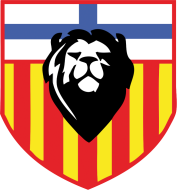 A L’ISSUE DE LA CLASSE DE 3èmeA remettre au professeur principal le :Nom et Prénom de l’élève : ……………………………………………………………………………………………………………………………………Classe actuelle : …………………………………………Intention de la famille :Nous envisageons, pour notre enfant, à la rentrée prochaine, le passage en :2nde générale et technologique	 Au lycée de Provence Dans un autre établissement2nde professionnelle1ère année de CAP			Date : Signature du ou des représentant(s) légal (aux) :Avis du conseil de classe sur les intentions de la famille2nde générale et technologique2nde professionnelle1ère année de CAPRecommandations du conseil de classe pour vous permettre de poursuivre la réflexion sur le projet de formation avant de formuler un choix définitif : …………………………………………………………………………………………………………………………………………………………………………………………………………………………………………………………………………….……………………………………………………………………………………………………………………………………………………………….…………………...…………………………………………………………………………………………………………………………………………………………………………………….Retour de la famille à remettre au professeur principal le : J’ai bien pris connaissance de l’avis du conseil de classe Je demande un rendez-vous avec le professeur principal et/ou le préfet      Oui	 NonDate : Signature du ou des représentant(s) légal (aux) :PROVENCE FICHE DIALOGUE N°2 : VŒUX DEFINITIFS DE LA FAMILLE -                          3ème TRIMESTREA remettre au professeur principal le :Nous demandons, pour notre enfant, à la rentrée prochaine, le passage en :2nde générale et technologique	 Au lycée de Provence Dans un autre établissement2nde professionnelle1ère année de CAP			Date : Signature du ou des représentant(s) légal (aux) :Proposition du conseil de classe, en réponse aux vœux de la famille2nde générale et technologique2nde professionnelle1ère année de CAPMotivation de la proposition du conseil de classe en cas de désaccord avec le choix de la famille : …………………………………………………………………………………………………………………………………………………….…………………………………………………………………………………………………………………………………………………………………………………………………………………….…………………………………………………………………………………………………………………………………………………………………………………….…………………………………………………………………………………………………………………………………………………………………………………….Retour de la famille à remettre au professeur principal le : Nous acceptons la proposition du conseil de classe  Nous n’acceptons pas la proposition du conseil de classe et nous prenons rendez-vous avec le chef d’établissement ou son représentant.Date :Signature du ou des représentant(s) légal (aux) :